Lathund matchklocka Önstahallen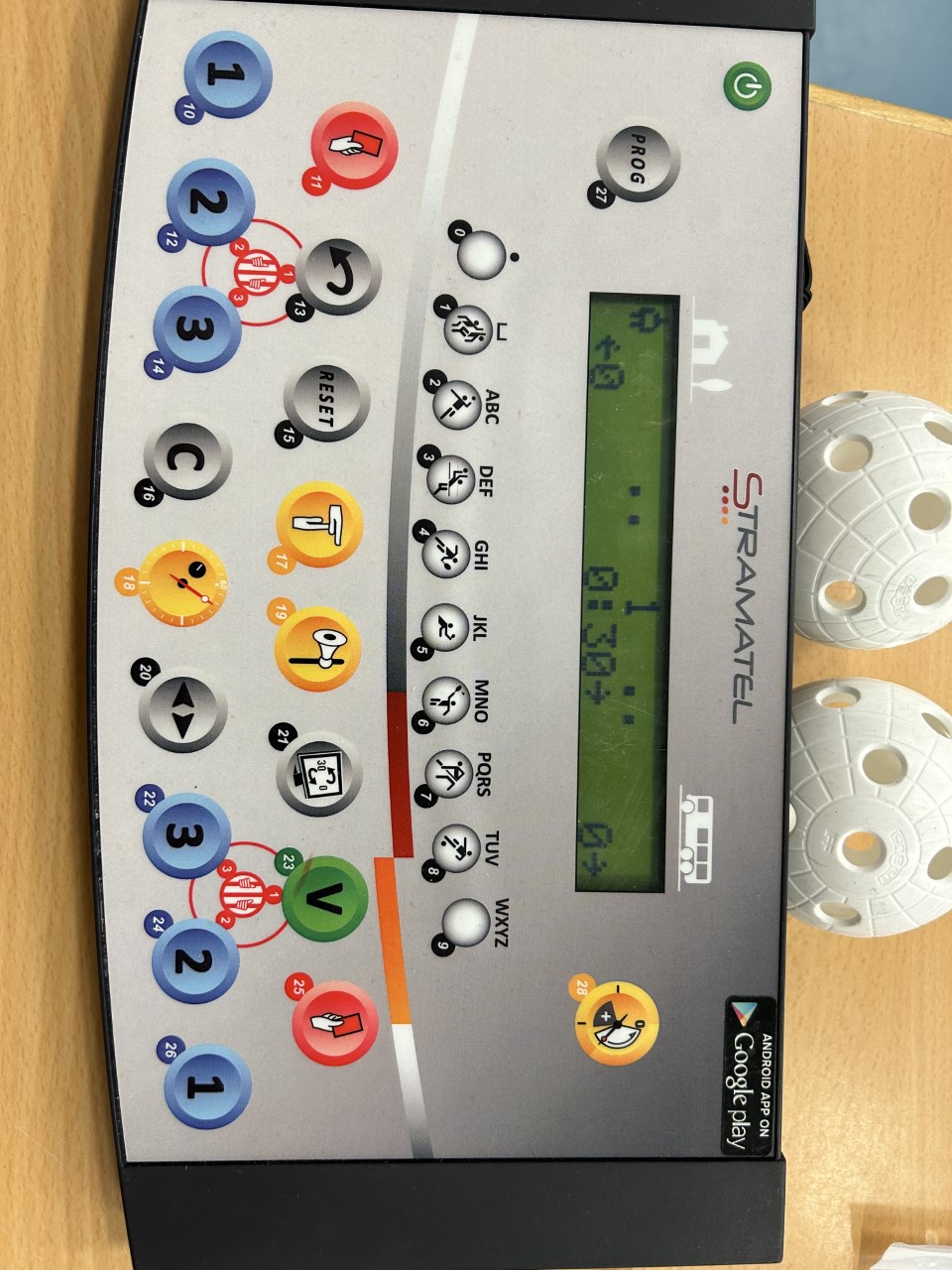 Ställa in klockan för innebandyTryck 3 gånger på PROG (27)Tryck (12) för innebandyTryck (0) för inställningar (ibland får man trycka flera gånger)Tryck (0) för att räkna upp tidenTryck (23) om 3 perioder blinkar, annars tryck på (3)Tryck (23) Tid kvar innan matchstart 1 minTryck (23) Period 15 minTryck (23) TimeoutsTryck (0) 1 timeout per matchTryck (23) Förlängning 5 minTryck (23) Periodvila 5 minTryck (9) för att spelaTryck (0) dvs nej att koppla till AndroidNu kan man starta matchen. Tryck (18) så räknar det ner från 1 min till matchstart, om man vill hoppa direkt till matchstart kan man trycka på (28). Tiden startas och stoppas genom att trycka på (18).  Om något behöver ändras under inställningarna ovan, tex annan periodvila, används knapparna 0-9Under matchTryck (18) för att starta och stoppa tiden. Tryck (10) för hemmamål och (26) för bortamål. Minska ett mål genom att samtidigt trycka (16) och antingen (10) eller (26). 	Om man vill avbryta periodvilan kan man trycka på (28) så hoppar det fram till nästa period. 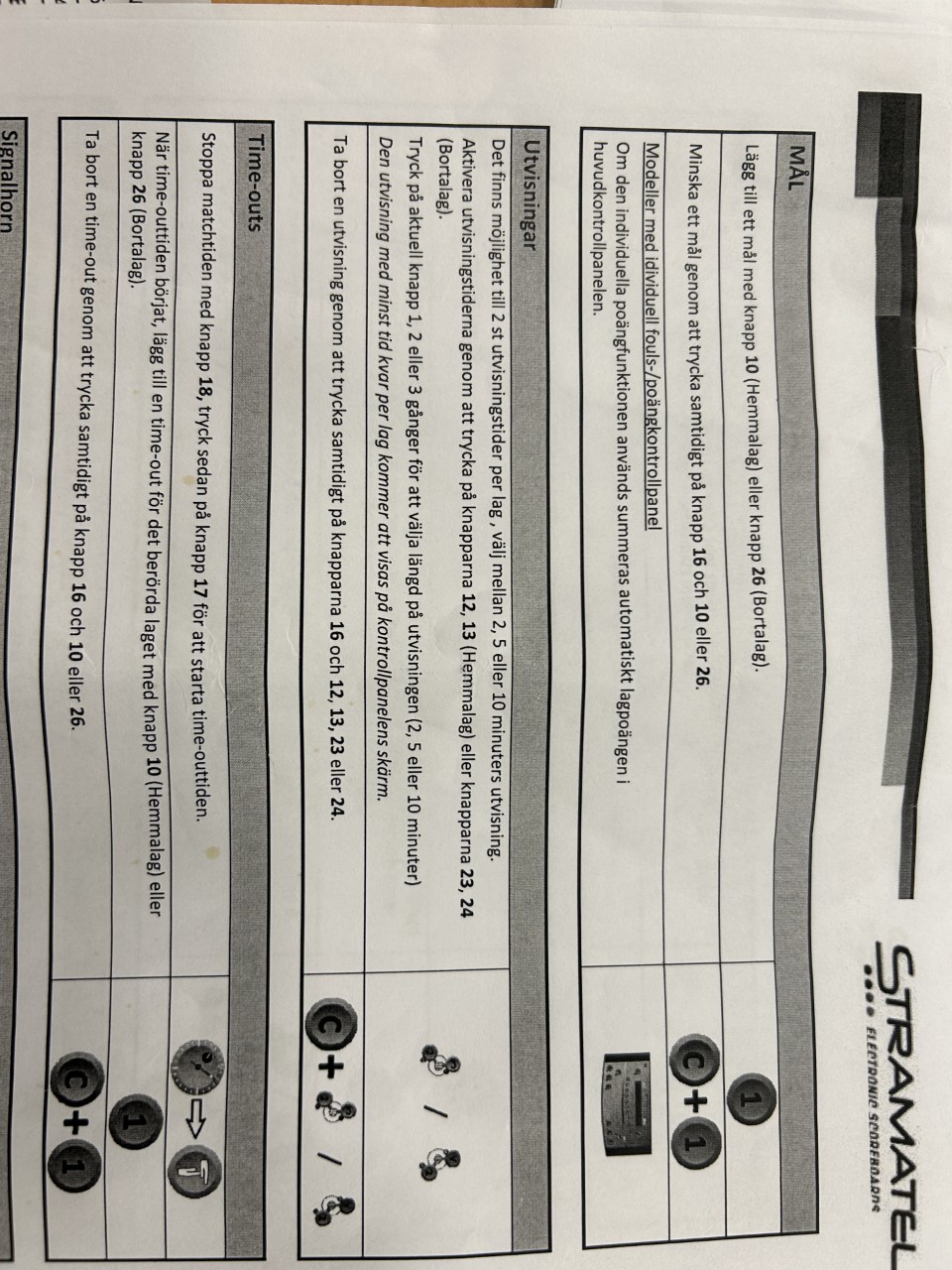 